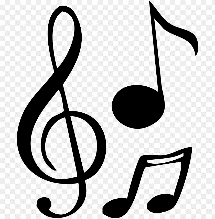 After you listen to the short biography (story) on the life of Sergei Prokofiev, please answer the following questions:Where was Sergei Prokofiev born?FranceUkraineEnglandRussiaUnited States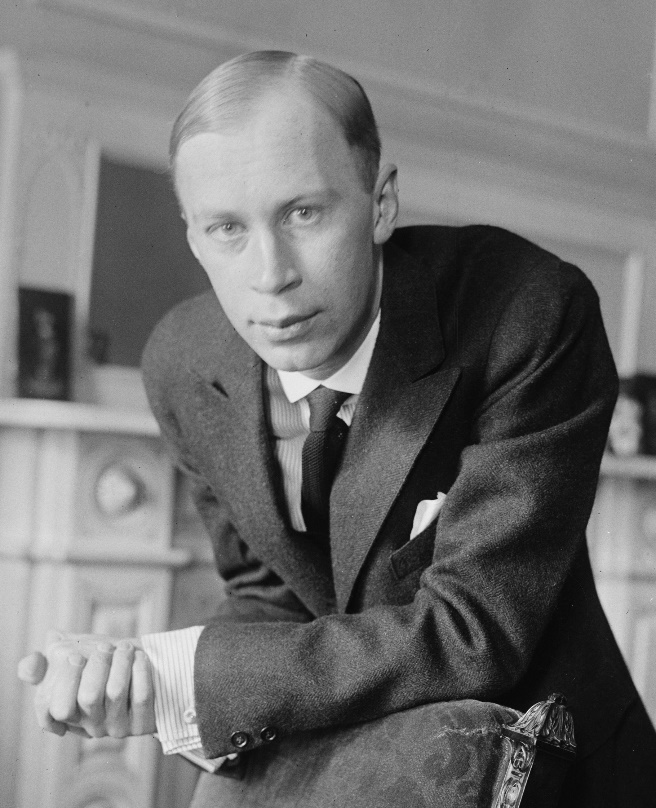 What instrument did Sergei Prokofiev play?ViolinTubaPiano CelloTimpaniWho was Sergei Prokofiev’s first music teacher?His momHis dadHis sisterHis brotherHe went to a special music schoolWhat was Sergei Prokofiev’s favorite game?CheckersCrossword PuzzlesMonopolyChessTennisThe biography of Sergei Prokofiev and questions 1, 2 and 4 were found on the website www.classicsforkids.com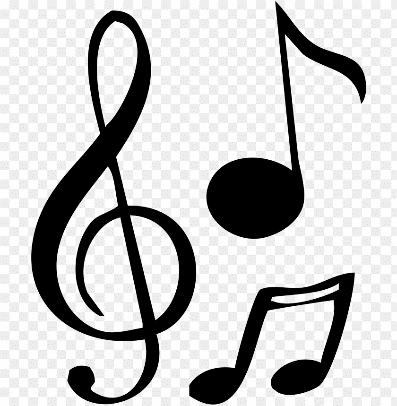 What year was Sergei Prokofiev born?18871890189118021997How old was Sergei Prokofiev when he wrote his first piece of piano music? _______________Why did Sergei Prokofiev go to Moscow at the age of 9?__________________________________________________________________________________________________________________________________________________________________________________________________________________________________________